Дорогие друзья!12 апреля наша страна отмечает День Космонавтики и мы с вами тоже станем участниками этого праздника. Итак, подготавливаем для работы клеевой карандаш, детские ножницы, цветную бумагу, пуговицы разных  цветов и размеров, влажные салфетки для обработки рук. Садимся рядом с ребёнком  и начинаем творить. Желаю Вам и Вашим деткам успехов в воплощении совместных творческих фантазий! Коллектив нашего детского сада будет вам очень признателен, если вы  отправите фото готовых работ на почту нашего сада:  teremok_24@mail.ru  С уважением воспитатель старшей логопедической группы Пирогова Маргарита Евгеньевна.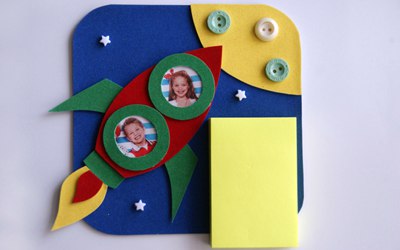 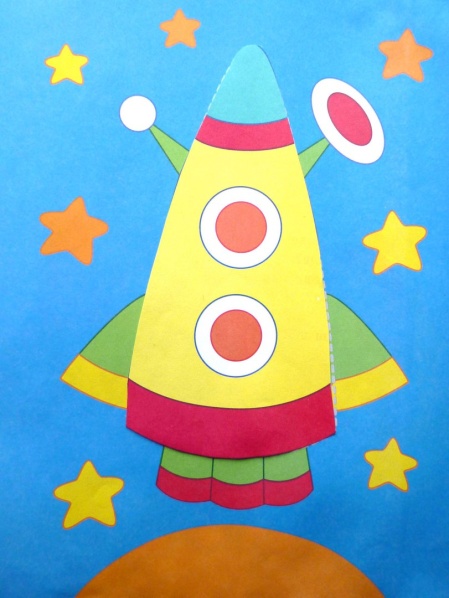 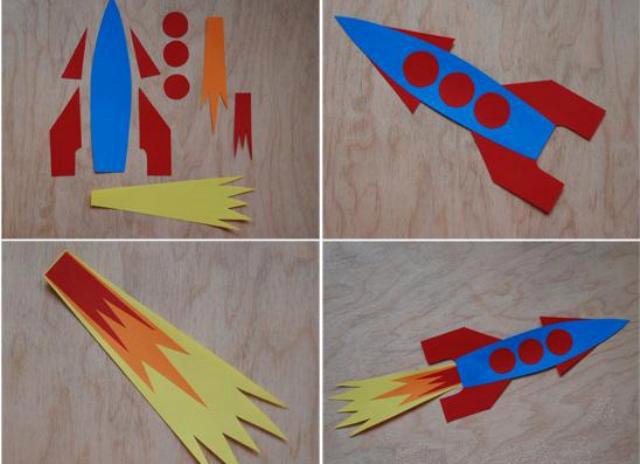 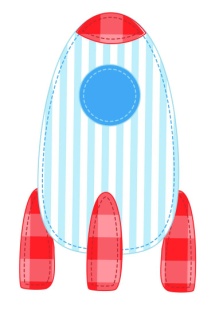 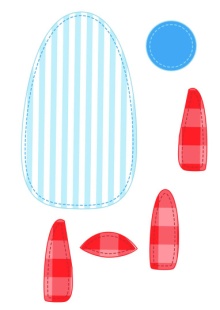 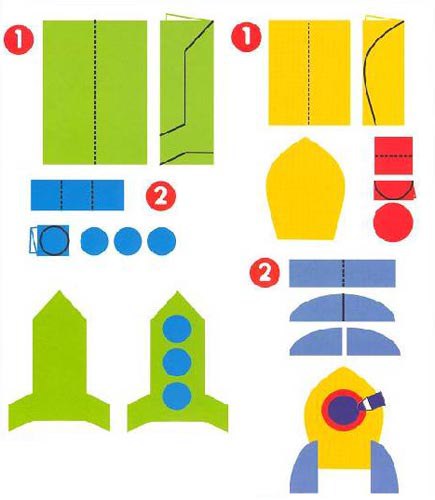 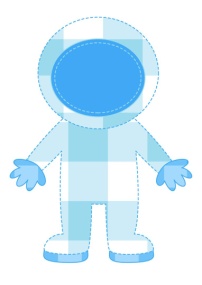 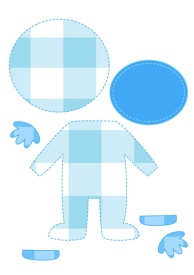 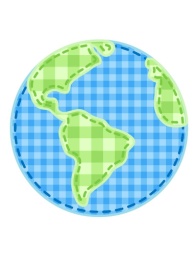 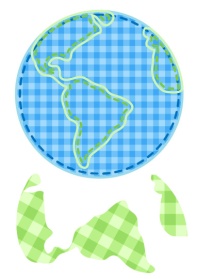 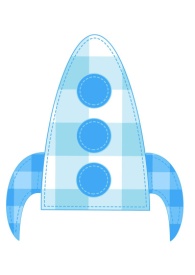 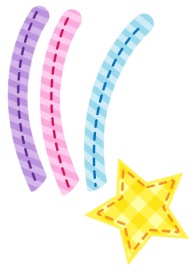 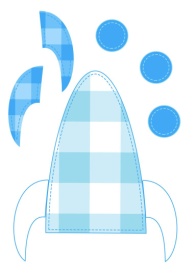 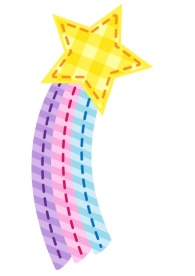 